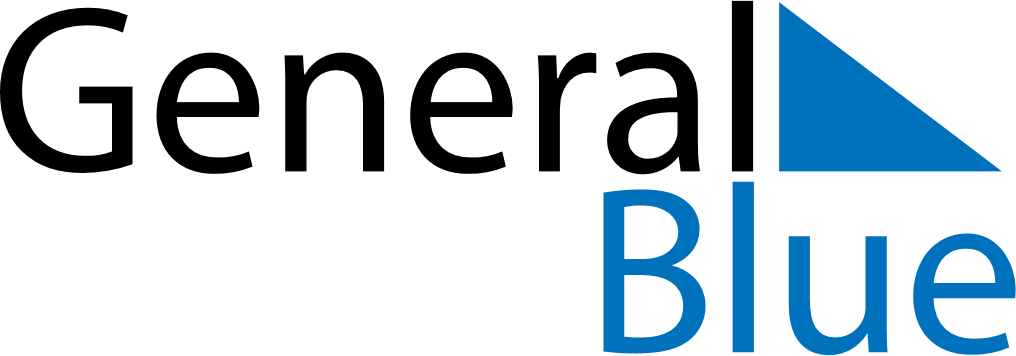 Daily Planner June 13, 2021 - June 19, 2021Daily Planner June 13, 2021 - June 19, 2021Daily Planner June 13, 2021 - June 19, 2021Daily Planner June 13, 2021 - June 19, 2021Daily Planner June 13, 2021 - June 19, 2021Daily Planner June 13, 2021 - June 19, 2021Daily Planner June 13, 2021 - June 19, 2021Daily Planner SundayJun 13MondayJun 14TuesdayJun 15WednesdayJun 16ThursdayJun 17 FridayJun 18 SaturdayJun 19MorningAfternoonEvening